ИНФОРМАЦИЯо количестве сообщений, поступивших на ЕДДС 01- 112за период с 06.00 час 16.03.2020 г. до 06 час.00 мин. 23.03.2020 г.Инструктор противопожарной профилактики ПСЧ №117 ПСО №15                                                     Л.В. Дрогайцева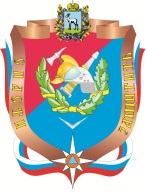 Филиалгосударственного казенного учреждения Самарской области«Центр по делам гражданской обороны,пожарной безопасности и чрезвычайнымситуациям»пожарно-спасательный отряд № 15противопожарной службыСамарской области                    446630, с. Богатое, ул. Павлова, 2            Самарская область                   тел. (8-84666) 2-15-44  23.03.2020   № б/нНа сайт м.р. Богатовский п/пКраткое содержание Меры реагирования (кто выезжал, кому сообщено).Время выезд, передачи сообщенияРезультат реагирования по сообщению (предпринятые  меры)1.16.03.2020 г.  0741Сообщение через оператора ЦОВ «112»: просит вызвать СМП по адресу: с. Богатое, ул. Железнодорожная (алкогольная интоксикация).Сообщено:Фельдшеру СМП с. Богатое07420743– к месту вызова направлена СМП с. Богатое.0825 – информация от фельдшера о том, что медицинская помощь оказана на месте вызова, сделан укол.2.16.03.2020 г.  0910Сообщение от дежурного электрика «МРСК-Волги» Королева (2-14-88) о том, что будет отключение электроэнергии с 1400 до 1700 по адресу: пос. Духовой, с. Богатое (ул. Кооперативная, ул. Луговая, ул. Победы, ул. Рачишкина, ул. Полевая, ул. Речная, ул. Солнечная, ул. Спортивная, ул. Степная, ул. Цветочная, ул. Энергетиков, ул. Южная, ул. Безымянная, ул. Газовиков, ул. Дальняя, ул. Дачная, ул. Зеленая, ул. Красноармейская, ул. Овражная) в связи с опилкой деревьев вдоль фидера № 15.Сообщено:с.п. БогатоеЗам. гл. по ЖКХ091109121700- информация от дежурного электрика «МРСК-Волги» о том, что работы завершены, электроэнергия подключена.3.16.03.2020 г.  1021Сообщение через оператора ЦОВ «112»: сообщает о том, что по адресу: с.Богатое, ул. Чапаева, (скользкое покрытие дороги).Сообщено:Зам.гл. с.п. Богатое10221023 – информация от заместителя главы с/п Богатое к месту вызова будет направлена дорожная техника.4.16.03.2020 г.  1430Сообщение через оператора ЦОВ «112»: сообщает о том, что по адресу: с.Богатое, ул. Энергетиков (с мусорной, контейнерной площадки, в течение двух месяцев не вывозят мусор).Сообщено:Зам.гл. с.п. Богатое14311432– информация от заместителя главы с/п Богатое к месту вызова будет направлена техника.5.17.03.2020 г.  0854Сообщение от мастера ООО «Богатовское коммунальное хозяйство» о том, что будет отключение водоснабжения, в связи с заменой частной врезке в с. Богатое, ул. Энгельса. Ремонтные работы проводятся собствениками дома. Без водоснабжения в с.  Богатое остались: часть ул. Строителей, часть ул. Энгельса, часть ул. Комсомольская, ул. Льва Толстого.Сообщено:Зам. главе с.п. БогатоеЗам. главы по ЖКХ085508561208– информация от мастера ООО «Богатовское коммунальное хозяйство» о том, что ремонтные работы завершены, водоснабжения восстановлено.6.18.03.2020 г.  0712Сообщение через оператора ЦОВ «112»: просит вызвать СМП по адресу: с. Богатое, ул. Октябрьская (высокая температура).Сообщено:Фельдшеру СМП07130714- к месту вызова направлена СМП с. Богатое.0715 - информация от фельдшера СМП, о том, что мед.помощь оказана на месте вызова.7.18.03.2020 г.  0759Сообщение через оператора ЦОВ «112»: просит вызвать СМП по адресу: ст. Заливная (около старой водонапорной башни, лежит мужчина).. Сообщено:Фельдшеру СМП08000802- к месту вызова направлена СМП с. Богатое.0855- информация от фельдшера о том, что заявитель с закрытом переломом ноги доставили в ЦРБ с.Богатое для оказания мед.помощи.8.18.03.2020 г.  1702Сообщение от жителя с. Богатое о том, что по адресу: с. Богатое, ул. Чапаева (холодные батареи отопительной системы).Сообщено:ООО «КОММУН-ЭНЕРГО»17031707– информация от ООО «КОММУН-ЭНЕРГО» о том, что котельная работает в штатном режиме.9.19.03.2020 г.  1009Сообщение через оператора ЦОВ «112»: сообщает о том, что по адресу: с. Богатое, ул. Папанина (не работает колонка на улице).Сообщено:ООО «БКХ»10101010- информация от начальника ООО «БКХ» о том, что по данному адресу колонка отключена, абоненту нужно заключить договор с «ООО БКХ».10.19.03.2020 г.  1745Сообщение через оператора ЦОВ «112»: просит вызвать СМП к дорожному указателю с. Федоровка (боли в спине).Сообщено:Фельдшеру СМП17461748- к месту вызова направлена СМП с. Богатое.1845 - информация от фельдшера СМП о том, что у заявителя при осмотре хирургом было выявлен ушиб шейно-грудного позвоночника, от госпитализации отказалась.11.19.03.2020 г.  1914Сообщение через оператора ЦОВ «112»: сообщает о том, что по адресу: с. Богатое, ул. Строителей, (холодные батареи отопительной системы).Сообщено:ООО «КОММУН-ЭНЕРГО»19151935– информация от ООО «КОММУН-ЭНЕРГО» о том, что котельная работает в штатном режиме.12.19.03.2020 г.  2252Сообщение через оператора ЦОВ «112»: сообщает о том, что по адресу: с. Богатое, ул. Ленина (холодные батареи отопительной системы).Сообщено:ООО «КОММУН-ЭНЕРГО»22532253– информация от ООО «КОММУН-ЭНЕРГО» о том, что котельная работает в штатном режиме.13.20.03.2020 г.  1456Сообщение через оператора ЦОВ «112»: сообщает о том, что произошло касательное столкновение 2-х легковых автомобилей: Лада Калина и Форд по адресу: с. Богатое, ул. Строителей, магазин «Пятерочка». Пострадавших и погибших нет. Просит вызвать ОГИБДД, для оформления документов.Сообщено:ОД ОП № 4614571505- по данному адресу направлен экипаж ОГИБДД.14.20.03.2020 г.  1711Сообщение через оператора ЦОВ «112»: просит вызвать СМП по адресу: с.Богатое, ул. Строителей (высокая температура).Сообщено: СМП17121830–информация от фельдшера СМП с. Богатое о том, что мед.помощь оказана на месте вызова.15.20.03.2020 г.  1716Сообщение через оператора ЦОВ «112»: просит вызвать СМП по адресу: с. Богатое, ул. Северная (высокая температура).Сообщено: СМП17171830–информация от фельдшера СМП с. Богатое о том, что мед.помощь оказана на месте вызова.16.20.03.2020 г.  2122Сообщение через оператора ЦОВ«112»: сообщает о том, что приехали коллекторы на легковом автомобиле Тойота черного цвета и подожгли дом по адресу: с. Богатое, 1-й Комсомольский переулок. Пожар потушен подручными средствами.ПСЧ № 117:АЦП 6,6-40(5557)21232124-  прибыли к месту вызова. По внешним признакам ничего не обнаружено. Ушли в разведку.2126 - на месте вызова горели: полы, два кресла и журнальный стол на S- 2 м.кв. Ликвидировано до прибытия дежурного караула. Дополнительные силы не требуются. Погибших и пострадавших нет. Полицию и дознавателя ОНД к месту вызова.17.20.03.2020 г.  0039Сообщение через оператора ЦОВ «112»: просит вызвать СМП по адресу: с. Виловатое, ул. Советская (высокое АД).Сообщено: СМП00400150–информация от фельдше-ра СМП с. Богатое том, что мед.помощь оказана на месте вызова.18.21.03.2020 г.  1008Сообщение через оператора ЦОВ «112»: сообщает о том, что, двигаясь по автодороге «Кинель-Богатое-Борское» из с. Богатое в сторону г. Самара, на повороте в н п. Тростянка в кювете, лежит перевернутый автомобиль без г\н. Пострадавших и погибших нет. Просит вызвать экипаж   ОГИБДД.Сообщено:ОД ОП № 4610091010- по данному адресу направлен экипаж ОГИБДД1240- собран проверочный материал.19.21.03.2020 г.  1818Сообщение через оператора ЦОВ «112»: сообщает о том, что по адресу: с. Богатое, ул. Ленина (в магазине «Пятерочка», в пивном отделе, находятся несовершеннолетние дети, громко кричат, ругаются нецензурной бранью).Сообщено:ОД ОП № 4618191820-  к месту вызова направлен УУП.1950- собран проверочный материал.20.21.03.2020 г.  2159Сообщение через оператора ЦОВ «112»: просит вызвать СМП и сотрудников полиции по адресу: с. Арзамасцевка, ул. Некрасова, зафиксировать смерть (1937 г.р.)Сообщено:  Фельдшеру СМП с. Богатое          ОД ОП № 46220022012202- по данному адресу направлен фельдшер СМП с. Богатое и УУП.2315- информация от фельдшера СМП о том, что по данному адресу была зафиксирована смерть гражданки 1937 г.р.21.22.03.2020 г.  0232Сообщение через оператора ЦОВ «112»: просит вызвать СМП по адресу: пос. Западный, ул. Центральная (не дышит).Сообщено:  Фельдшеру СМП с. Богатое         02330234- по данному адресу направлен фельдшер СМП с. Богатое.0355- информация от фельдшера СМП о том, что по данному адресу была зафиксирована смерть гражданина.22.22.03.2020 г.  0442Сообщение через оператора ЦОВ «112»: просит вызвать СМП по адресу: с. Богатое, ул. Ленина (высокое АД).Сообщено:Фельдшеру СМП с. Богатое04430444– к месту вызова направлена СМП с. Богатое.0825 – информация от фельдшера о том, что медицинская помощь оказана на месте вызова, сделан укол.23.22.03.2020 г.  1019Сообщение через оператора ЦОВ «112»: просит вызвать сотрудников полиции по адресу: с. Виловатое, ул. Октябрьская (из дома пропали документы).Сообщено:ОД ОП № 4610191025-  к месту вызова направлен УУП, ОУР.1150- собран проверочный материал.24.22.03.2020 г.  1150Сообщение через оператора ЦОВ «112»: просит вызвать СМП по адресу: с. Федоровка, ул. Первомайская (задыхается).Сообщено:ФельдшеруСМП с. Богатое11501151- по данному адресу направлен фельдшер СМП с. Богатое.1235- информация от фельдшера СМП о том, что мед.помощь оказана на месте вызова.25.22.03.2020 г.  1946Сообщение от жителя с. Богатое о том, что по адресу: с. Богатое, ул. Чапаева (холодные батареи отопительной системы).Сообщено:ООО «КОММУН-ЭНЕРГО»19471948– информация от ООО «КОММУН-ЭНЕРГО» о том, что котельная работает в штатном режиме.26.23.03.2020 г.  0220Сообщение через оператора ЦОВ «112»: сообщает о том, что по адресу: с.Богатое, ул. Строителей, (холодные батареи отопительной системы).Сообщено:ООО «КОММУН-ЭНЕРГО»02210245– информация от ООО «КОММУН-ЭНЕРГО»о том, что из-за перепада напряжения в электросети, остановилась работа отопительных котлов.0300 - котельная работает в штатном режиме.27.23.03.2020 г.  0439Сообщение через оператора ЦОВ «112»: сообщает о том, что по адресу: пос. Духовой ул. Духовая (в доме нет электроэнергии).Сообщено:Дежурному «МРСК Волги»04400445 – информация от дежурной подстанции «МРСК Волги» о том, что бригада по данному адресу будет направлена не раньше 07:00 23.03.2020г.Кол-во сообщений, передаваемые в пожарную службу «101»Кол-во сообщений, передаваемые в пожарную службу «101»Кол-во сообщений, передаваемые в пожарную службу «101»Кол-во сообщений, передаваемые в пожарную службу «101»1Кол-во сообщений, передаваемые в отдел полиции «102»Кол-во сообщений, передаваемые в отдел полиции «102»Кол-во сообщений, передаваемые в отдел полиции «102»Кол-во сообщений, передаваемые в отдел полиции «102»4Кол-во сообщений, передаваемые в скорую помощь «103»Кол-во сообщений, передаваемые в скорую помощь «103»Кол-во сообщений, передаваемые в скорую помощь «103»Кол-во сообщений, передаваемые в скорую помощь «103»10Кол-во сообщений, передаваемые в газовую службу «104»Кол-во сообщений, передаваемые в газовую службу «104»Кол-во сообщений, передаваемые в газовую службу «104»Кол-во сообщений, передаваемые в газовую службу «104»-Кол-во сообщений, передаваемые в энергослужбы Кол-во сообщений, передаваемые в энергослужбы Кол-во сообщений, передаваемые в энергослужбы Кол-во сообщений, передаваемые в энергослужбы 2Кол-во сообщений, передаваемые в ДЭУКол-во сообщений, передаваемые в ДЭУКол-во сообщений, передаваемые в ДЭУКол-во сообщений, передаваемые в ДЭУ-Кол-во сообщений, передаваемые в ЖКХКол-во сообщений, передаваемые в ЖКХКол-во сообщений, передаваемые в ЖКХКол-во сообщений, передаваемые в ЖКХ8Кол-во сообщений, передаваемые в другие службы районаКол-во сообщений, передаваемые в другие службы районаКол-во сообщений, передаваемые в другие службы районаКол-во сообщений, передаваемые в другие службы района2Кол-во сообщений, передаваемые в другие подразделения пограничных муниципальных районов.Кол-во сообщений, передаваемые в другие подразделения пограничных муниципальных районов.Кол-во сообщений, передаваемые в другие подразделения пограничных муниципальных районов.Кол-во сообщений, передаваемые в другие подразделения пограничных муниципальных районов.-ИТОГО:ИТОГО:ИТОГО:ИТОГО:27